  MADONAS NOVADA PAŠVALDĪBA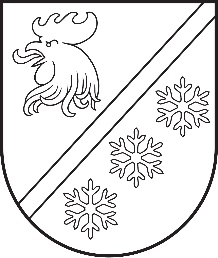 Reģ. Nr. 90000054572Saieta laukums 1, Madona, Madonas novads, LV-4801 t. 64860090, e-pasts: pasts@madona.lv ___________________________________________________________________________MADONAS NOVADA PAŠVALDĪBAS DOMESLĒMUMSMadonā2024. gada 30. maijā						        	     		           Nr. 330								                  (protokols Nr. 9, 17. p.)				Par nekustamā īpašuma “Zaļnieki”, Cesvainē, Madonas novadā, atsavināšanu rīkojot izsoliSaskaņā ar Cesvaines pilsētas zemesgrāmatas nodalījumu Nr. 100000618287 nekustamais īpašums “Zaļnieki”, Cesvainē , Madonas novadā,  ar kadastra numuru 7007 002 0060 sastāv:no zemes vienības ar kadastra apzīmējumu 7007 002 0059 1.86 platībā ;pieder Madonas novada pašvaldībai;lietu tiesības, kas apgrūtina nekustamo īpašumu: - atzīme – sanitārās aizsargjoslas teritorija ap notekūdeņu attīrīšanas ietaisi ar atklātu notekūdeņu apstrādi un atklātiem dūņu laukiem-0.75 ha.Nekustamajam īpašumam   noteikts lietošanas mērķis- lauksaimniecība (NĪLM kods 0101).Pašvaldībai nav nepieciešams saglabāt īpašumu pašvaldības funkciju veikšanai. Ir veikta nekustamā īpašuma “Zaļnieki” novērtēšana.Atbilstoši sertificēta vērtētāja SIA „LINIKO” (Latvijas Īpašumu Vērtētāju asociācijas profesionālās kvalifikācijas sertifikāts Nr. 131) 2024. gada 9. maija novērtējumam, nekustamā īpašuma tirgus vērtība noteikta – EUR 7 400,00( septiņi tūkstoši četri simti eiro ,00 centi) . Saskaņā ar  “Pašvaldību likuma” 10. panta pirmās daļas 16. punktu “tikai domes kompetencē ir: lemt par pašvaldības nekustamā īpašuma atsavināšanu un apgrūtināšanu, kā arī par nekustamā īpašuma iegūšanu;Saskaņā ar „Publiskas personas mantas atsavināšanas likuma” 47. pantu „publiskas personas mantas atsavināšanā iegūtos līdzekļus pēc atsavināšanas izdevumu segšanas ieskaita attiecīgas publiskās personas budžetā. Atsavināšanas izdevumu apmēru nosaka MK noteikumu paredzētajā kārtībā”.Pamatojoties uz Publiskas personas mantas atsavināšanas likuma 47. pantu, uz “Pašvaldību likuma” 10. panta pirmās daļas 16. punktu, Publiskas personas mantas atsavināšanas likuma 4. panta pirmo daļu, 8. panta otro daļu, ņemot vērā 21.05.2024. Finanšu un attīstības komitejas atzinumu, atklāti balsojot: PAR – 16 (Agris Lungevičs, Aigars Šķēls, Aivis Masaļskis, Andris Dombrovskis, Andris Sakne, Artūrs Čačka, Artūrs Grandāns, Arvīds Greidiņš, Gatis Teilis, Guntis Klikučs, Iveta Peilāne, Kaspars Udrass, Māris Olte, Sandra Maksimova, Valda Kļaviņa, Zigfrīds Gora), PRET - NAV, ATTURAS - NAV, Madonas novada pašvaldības dome NOLEMJ:Organizēt nekustamā īpašuma “Zaļnieki”, Cesvaine, Madonas novads, kadastra numurs 7007 002 0060, elektronisko izsoli ar augšupejošu soli.Noteikt nekustamā īpašuma “Zaļnieki”, Cesvaine,  Madonas novads, nosacīto cenu - izsoles sākumcenu EUR 7 400,00 (septiņi tūkstoši četri simti eiro, 00 centi).Apstiprināt nekustamā īpašuma “Zaļnieki”, Cesvaine, Madonas novads, izsoles noteikumus (izsoles noteikumi pielikumā).Uzdot pašvaldības īpašuma iznomāšanas un atsavināšanas izsoļu komisijai organizēt nekustamā īpašuma izsoli.Kontroli par lēmuma izpildi uzdot pašvaldības izpilddirektoram U. Fjodorovam.Domes priekšsēdētājs					             A. Lungevičs	Čačka 28080793